NARAVOSLOVJE 7. razredDELO NA DALJAVO ( DOMA ), sreda, 22. 4. 2020Razvoj vretenčarjevNavodila za učenceV učbeniku na str. 143 – 144, si preberi vse o razvoju vretenčarjev; kako poteka razvoj pri ribah, dvoživkah, plazilcih, ptičih in sesalcih. V zvezek si zapiši naslov Razvoj vretenčarjev in si prepiši zapis v zvezek.Razmisli in razišči Pripravila sem vam nalogo - dejavnost: Starši in potomci. Sprehodi se do najbližjega pašnika ali kmetije, lahko greš na sprehod v gozd ali travnik. Tam lahko spoznaš različne živali, ki imajo mladiče. Izberi si žival in jo opazuj tako, da primerjaš videz, obnašanje, velikost mladičev in staršev itd. 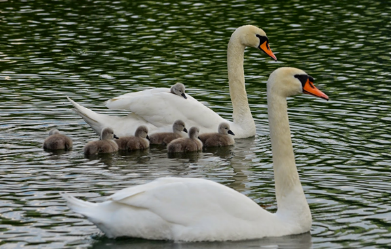 Nalogo reši in odgovori na vprašanja. Odgovore zapiši v zvezek.  Rešeno nalogo, poslikaj in mi pošlji do petka, 24.4.2020 marina.cupi@gmail.comZapis v zvezek, sreda, 22.4.2020RAZVOJ VRETENČARJEVRazvoj osebkov se med vretenčarskimi skupinami zelo razlikuje.Ribe Razvoj zarodka poteka v jajčecu, imenovanem ikra. Iz ikre se izleže ličinka, ki se nekaj dni razvija in prehranjuje z rumenjakom. Po nekaj dneh je riba sposobna samostojnega iskanja hrane.Dvoživke Razvoj zarodka poteka v jajcu (mrest), iz katerega se izleže ličinka (paglavec). Paglavci živijo v vodi in dihajo s škrgami. Postopoma jim rastejo okončine in so vse bolj podobne odraslim živalim in lahko zapustijo vodo in dihajo s pljuči na kopnem.PlazilciIzlegajo jajca, običajno v pesek. Zarodek v jajcu raste in se razvija. Po izvalitvi so mladiči sposobni samostojnega življenja.PtičiRazvoj zarodka poteka v jajcu. Mladiči, ki se izvalijo so lahko: goli mladiči (sinice) in mladiči s perjem (kokoš, raca mlakarica). SesalciZarodek sesalcev se razvija v materinem telesu, v maternici. Kisik in hranilne snovi dobijo od matere po popkovini, ki je z materjo povezana s posteljico. Mladiči zapustijo telo matere s kotitvijo. Dejavnost: Starši in potomciPotrebuješ:razpredelnico (spodaj)beležnicopisaloNavodila za delo:Na kmetiji ali v okolici doma si za opazovanje izberi živali, ki imajo mladiče.V razpredelnico vpisuj opažanja, zanimivosti, značilnosti vedenja mladiča in odrasle živali. Mogoče bo z mladičem le mama, včasih je lahko z njim le oče, ali pa se mladič samostojno igra v bližini.Opazovana žival: _____________________________Razmisli in odgovori na vprašanja, odgovore zapiši v zvezekS kom mladič preživlja največ časa? __________________________Kaj je glavna hrana mladiča?________________________________Ali je mladič po videzu podoben staršem? V čem se razlikuje od njih?_________________________________________________________mladičsamicasamecvelikost hrana način premikanja igra z mamo, očetom, ostalimi mladički počivanje življenjsko okolje Kdo spremlja mladiča? DA / NE DA / NE 